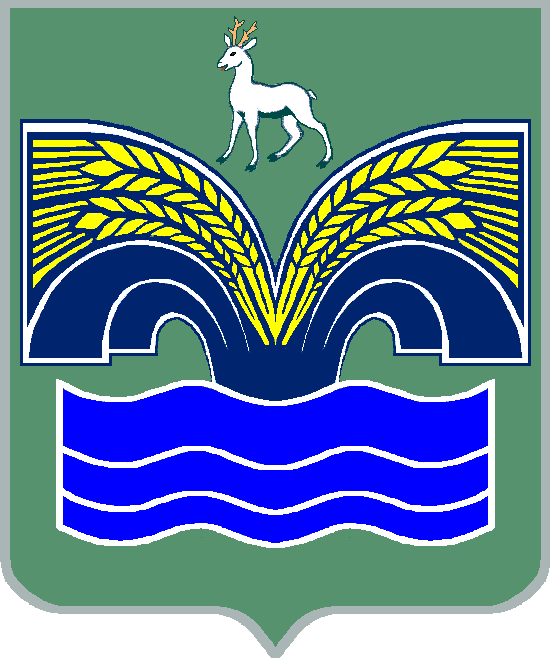 АДМИНИСТРАЦИЯСЕЛЬСКОГО ПОСЕЛЕНИЯ Красный Яр МУНИЦИПАЛЬНОГО РАЙОНА Красноярский САМАРСКОЙ ОБЛАСТИПОСТАНОВЛЕНИЕ от «29» декабря 2018 года  №  427Об  утверждении муниципальной программы  «Развитие культуры в сельском поселении Красный Яр муниципального района Красноярский Самарской области  на 2019-2024 годы»В соответствии с Федеральным законом от 06.10.2003 № 131-ФЗ «Об общих принципах организации местного самоуправления в Российской Федерации», руководствуясь Уставом сельского поселения Красный Яр, Администрации сельского поселения Красный Яр муниципального района Красноярский Самарской области администрация сельского поселения Красный Яр муниципального района Красноярский Самарской области  ПОСТАНОВЛЯЕТ:1. Утвердить муниципальную программу «Развитие культуры в сельском поселении Красный Яр муниципального района Красноярский Самарской области  на 2019-2024 г.г.» (прилагается).2. Разместить настоящее постановление на официальном сайте администрации сельского поселения Красный Яр сети интернет http://kryarposelenie.ru/.3. Постановление вступает в силу со дня его официального обнародования.4. Контроль за исполнением настоящего постановления возлагаю на себя.Глава сельского поселенияКрасный Яр муниципальногорайона КрасноярскийСамарской области					         	      А.Г. БушовУтверждаю:Глава сельского поселения Красный Яр  муниципального района Красноярский Самарской области _____________________________ А.Г. БушовПостановление Администрации сельского поселения Красный Яр муниципального района Красноярский Самарской области № 427 от 29.12.2018 г.МУНИЦИПАЛЬНАЯ ПРОГРАММА«РАЗВИТИЕ КУЛЬТУРЫ В СЕЛЬСКОМ ПОСЕЛЕНИИ КРАСНЫЙ ЯР МУНИЦИПАЛЬНОГО РАЙОНА КРАСНОЯРСКИЙ САМАРСКОЙ ОБЛАСТИ  НА 2019-2024 г.г.»                                                   с. Красный Яр 2018Паспорт муниципальной программы«Развитие культуры в сельском поселении Красный Яр муниципального района Красноярский Самарской  области на 2019 – 2024 годы»Общая характеристика муниципальной программы.Муниципальная Программа «Развитие культуры в сельском поселении Красный Яр муниципального района Красноярский Самарской  области на 2019 – 2024 годы» направлена на организацию культурной деятельности, расширение форм и объемов участия населения в поддержке и развитии культуры. Данная программа позволит эффективно решать проблемы по развитию культуры в местах массового проживания. Реализация программных мероприятий создаст основу для сохранения и улучшения культурного здоровья сельских жителей.Программа определяет цели, задачи и содержит комплекс мероприятий, направленных на укрепление материально-технической базы учреждения культуры, путем принятия мер по развитию сферы культуры, среди которых, в первую очередь, повышение материального благосостояния и престижа профессии работника культуры, организации участия творческих коллективов и исполнителей в фестивалях и конкурсах разного уровня, обеспечения безопасных и здоровых условий труда, повышения квалификации работников сферы культуры, создание безопасных и комфортных условий на объектах сферы культуры.В целях поддержки традиционных и развитие новых сфер деятельности в сфере культуры необходимы разработка и продвижение перспективных планов по сохранению и преумножению культурного потенциала сельского поселения.Применение программно-целевого метода направлено на повышение результативности бюджетных расходов и оптимизацию управления бюджетными средствами.Требуется скорейшее внедрение в сферу культуры и искусства информационно- коммуникационных технологий, позволяющих сформировать инновационный подход к развитию отрасли и обеспечить научную обоснованность реализации мероприятий.Актуальным остается оказание муниципалитетом поддержки муниципальным учреждениям культуры, и в первую очередь тем, работа которых связана с детьми.Деятельность учреждений культуры имеет важное многофункциональное значение для вовлечения граждан в культурную жизнь поселения, обеспечения полноценного досуга и развития творческих способностей населения.Программа призвана определить меры в соответствии с приоритетами, реализация которых обеспечит решение важнейших задач в развитии общих норм и правил морали и поведения в обществе, определение ценностей в быту и на производстве, в культуре жителей сельского поселения Красный Яр.Конкретными Задачами Программы являются:Организация и проведение культурно-массовых мероприятий на территории сельского поселения Красный Яр;           -Улучшение и модернизация материально-технической базы учреждений культуры Муниципального казенного учреждения сельского поселения Красный Яр муниципального района Красноярский Самарской области «Культура»Обеспечение деятельности структурных подразделений Муниципального казенного учреждения сельского поселения Красный Яр муниципального района Красноярский Самарской области «Культура»;Доведение средней заработной платы работников Муниципального казенного учреждения сельского поселения Красный Яр муниципального района Красноярский Самарской области «Культура» до средней заработной платы в соответствующей сфере Самарской  области.Для обеспечения Программы предлагается регулярно проводить следующие мероприятия:проведение культурно- массовых мероприятий, праздников, вечеров отдыха молодёжи;приобретение звукового и светового оборудования, оргтехники;обеспечение пожарной безопасности учреждения;приобретение костюмов для художественной самодеятельности, одежда для сцены;- капитальный ремонт помещений здания  Сельского дома культуры «Дружба» п. Угловой муниципального казенного учреждения сельского поселения Красный Яр муниципального района Красноярский Самарской области «Культура»       -предоставление субсидий на обеспечения деятельности  Муниципального казенного учреждения    сельского поселения Красный Яр муниципального района Красноярский Самарской области «Культура»-повышение заработной платы работников Муниципального казенного учреждения сельского поселения Красный Яр муниципального района Красноярский Самарской области «Культура»          (полный перечень мероприятий в соответствии с приложением №1 к Программе).Достижение поставленных целей и задач Муниципальной Программы в течение 2019-2024 гг.  путём реализации мероприятий позволит:увеличить число жителей, участвующих в культурно-массовых мероприятиях;улучшить и обновить материально – техническую базу МКУ «Культура»;создание условий для организации досуга жителей сельского поселения Красный Яр;      - повышение заработной платы работников Муниципального казенного учреждения сельского поселения Красный Яр муниципального района Красноярский Самарской области «Культура».Цели и задачи ПрограммыЦелью Муниципальной Программы является создание условий для сохранения и развития культуры в сельском поселении  Красный Яр.Задачами Муниципальной Программы являются:Организация и проведение культурно-массовых мероприятий на территории сельского поселения Красный Яр;Улучшение	и   модернизация	материально-технической	базы   учреждений	культуры	Муниципального казенного учреждения сельского поселения Красный Яр муниципального района Красноярский Самарской области «Культура»;Обеспечение деятельности  структурных подразделений Муниципального казенного учреждения сельского поселения Красный Яр муниципального района Красноярский Самарской области «Культура»Доведение средней заработной платы работников муниципальных учреждений сельского поселения  Красный Яр до средней заработной платы в соответствующей сфере Самарской области.Перечень мероприятий ПрограммыДля обеспечения Программы предлагается регулярно проводить следующие мероприятия:проведение культурно- массовых мероприятий, праздников, вечеров отдыха молодёжи;приобретение звукового и светового оборудования, оргтехники;оснащенность зданий Муниципального казенного учреждения сельского поселения Красный Яр муниципального района Красноярский Самарской области «Культура»  в соответствие с едиными Требованиями к условиям деятельности КДУ Самарской области;обеспечение пожарной безопасности учреждения;приобретение костюмов для художественной самодеятельности, одежда для сцены; капитальный ремонт помещений здания Сельского дома культуры «Дружба» п. Угловой муниципального казенного учреждения сельского поселения Красный Яр муниципального района Красноярский Самарской области «Культура»;предоставление субсидий на обеспечение деятельности  структурных подразделений муниципального казенного учреждения сельского поселения Красный Яр муниципального района Красноярский Самарской области «Культура»Повышение заработной платы работников муниципального казенного учреждения сельского поселения Красный Яр муниципального района Красноярский Самарской области «Культура».    (полный перечень мероприятий в соответствии с приложением №1 к Программе).Объемы и источники финансирования программыПрогноз общего объема финансового обеспечения реализации муниципальной программы за счет средств бюджета сельского поселения Красный Яр  за весь период ее реализации составляет 86 300тыс. руб., в том числе:2019 год  -13 000 тыс. рублей;2020 год  -  13 500тыс. рублей;2021 год  -  14 000 тыс. рублей;2022 год –  14 800тыс. рублей;2023 год –  15 000 тыс. рублей;2024 год- 16 000 тыс. рублей.Ресурсное обеспечение реализации программы за счет средств местного бюджета подлежит ежегодному уточнению в рамках формирования проектов бюджетов на очередной финансовый год и плановый период.Обоснование финансовых ресурсов, необходимых для реализации мероприятий муниципальной программы представлены в приложении 3.Оценка эффективности муниципальной программыОценка эффективности муниципальной программы будет осуществляться путем ежегодного сопоставления:фактических (в сопоставимых условиях) и планируемых значений целевого показателя муниципальной программы (целевой параметр 100 %);фактических (в сопоставимых условиях) и планируемых объемов расходов местного бюджета на реализацию муниципальной программы и ее основных мероприятий (целевой параметр не менее 95 %);      - числа выполненных и планируемых мероприятий плана реализации муниципальной программы (целевой параметр 100 %).Планируемые результаты реализации муниципальной программы приведены в приложении 2 к Программе.Показателем	(индикатором),	характеризующим	эффективность	мероприятий	по совершенствованию оплаты труда работников муниципального казенного учреждения сельского поселения Красный Яр муниципального района Красноярский Самарской области «Культура», является:Организация управления за реализацией Программы и контроль за ходом ее выполнения.Управление процессом реализация реализации Программы осуществляется заказчиком Программы. Контроль за ходом выполнения Программы осуществляют:- Глава сельского поселения  Красный Яр.По итогам реализации Программы администрация сельского поселения Красный Яр представляет обобщенную информацию о ходе реализации мероприятий Программы Главе сельского поселения.Программа реализуется через систему ежегодного уточнения программных показателей и оценку промежуточных и итоговых показателей.Приложение № 1 к муниципальной программе«Развитие культуры в сельском поселении  Красный Ярмуниципального района Красноярский Самарской области   на 2019-2024 гг.»Перечень мероприятий муниципальной программы«Развитие культуры в сельском поселении Красный Яр муниципального района Красноярский Самарской  области на 2019 – 2024 годы».Приложение № 2 к муниципальной программе«Развитие культуры в сельском поселении Красный Яр  муниципального района Красноярский Самарской  области на 2019-2024 гг.»Планируемые результаты реализации муниципальной программы«Развитие культуры в сельском поселении Красный Яр муниципального района Красноярский Самарской  области на 2019 – 2024 годы»Приложение № 3 к муниципальной программе«Развитие культуры в сельском поселении  Красный Яр муниципального района  Красноярский Самарской  области на 2019-2024 гг.»Обоснования финансовых ресурсов, необходимых для реализации мероприятий муниципальной программы «Развитие культуры в сельском поселении Красный Яр муниципального районаКрасноярский Самарской  области на 2019 – 2024 годы»Наименование программыМуниципальная Программа «Развитие культуры в сельском поселении Красный Яр муниципального района Красноярский  Самарской  области на 2019– 2024 годы»Основание для разработки программы- Федеральный закон от 06.10.2003г. №131-ФЗ «Об общих принципах организации местного самоуправления в Российской Федерации»;- Закон  Самарской области области от 22.07.2013 г. № 81/2013-ОЗ «О государственной политике в сфере культуры в Самарской области »;Подпрограммы муниципальнойпрограммыОтсутствуютЗаказчик ПрограммыАдминистрация сельского поселения Красный Яр муниципального района Красноярский Самарской областиРазработчик ПрограммыАдминистрация сельское поселение Красный Яр муниципального района Красноярский Самарской области;Муниципальное казенное учреждение сельского поселения Красный Яр муниципального района Красноярский Самарской области «Культура»Цель ПрограммыЦелью Муниципальной Программы является создание условий для сохраненияи развития культуры в сельском поселении  Красный Яр.Задачи ПрограммыОрганизация и проведение культурно-массовых мероприятий на территории сельского поселения Красный Яр муниципального района Красноярский Самарской области;Улучшение и модернизация материально-технической базы учреждений культуры муниципального казенного учреждения сельского поселения Красный Яр муниципального района Красноярский Самарской области «Культура»;-Доведение средней заработной платы работников муниципального казенного учреждения сельского поселения Красный Яр муниципального района Красноярский Самарской области «Культура» до средней заработной платы в соответствующей сфере Самарской области.Сроки реализацииПрограммы2019 – 2024 годыИсполнительПрограммыАдминистрация сельское поселение Красный Яр муниципального района Красноярский Самарской области;Муниципальное казенное учреждение сельского поселения Красный Яр муниципального района Красноярский Самарской области «Культура»Объёмы и источники финансирования ПрограммыОбъем финансирования программы в 2019-2024 годах составляет 100 542 тыс. руб., в том числе по годам:- 2019 г. –13 000тыс. руб.;- 2020 г. – 13 500 тыс. руб.;- 2021 г. –28 242тыс. руб.;- 2022 г. –14 800 тыс. руб.;- 2023 г. –15 000 тыс. руб. -2024 г.-16 000 тыс. руб. из них по источникам:Средства бюджета сельского поселения Красный Яр муниципального района Красноярский Самарской  областиВсего 86 300 тыс. руб., в том числе по годам:- 2019 г. – 13 000 тыс. руб.;- 2020 г. –13 500 тыс. руб.;- 2021 г. –14 000тыс. руб.;- 2022 г. –14 800 тыс. руб.;- 2023 г. – 15 000 тыс. руб.-2024г.  – 16 000 тыс. руб. Средства бюджета  Самарской  областиВсего 0,00 тыс. руб., в том числе по годам:- 2019 г. – 0,00  тыс. руб.;- 2020 г. – 0,00  тыс. руб.;- 2021 г. – 14242  тыс. руб.;- 2022 г. – 0,00 тыс. руб.;- 2023 г. – 0,00 тыс. руб.;-2024 г.- 0,00 тыс. руб.Планируемые результаты Программыувеличить	число	жителей,	участвующих	в	культурно-массовых мероприятиях;улучшить и обновить материально – техническую базу структурных подразделений Муниципального казенного учреждения сельского поселения Красный Яр муниципального района Красноярский Самарской области «Культура»создание условий для организации досуга жителей сельского поселения Красный Яр;повышение заработной платы работников Муниципального казенного учреждения сельского поселения Красный Яр муниципального района Красноярский Самарской области «Культура»2019 г.2020 г.2021 г.2022 г.2023 г.2024 г.Соотношение средней заработной платы работников учреждений культуры к среднемесячной начисленной заработной плате наёмных работников в организациях, у индивидуальных предпринимателей и физических лиц (среднемесячному доходу от трудовойдеятельности) в Самарской области, %100%100%100%100%100%100%№ п/пМероприятия по реализации ПрограммыМероприятия по реализации ПрограммыИсточники финансированияСрок испол- ненияВсего (тыс. руб.)Объем финансирования по годам(тыс. руб.)Объем финансирования по годам(тыс. руб.)Объем финансирования по годам(тыс. руб.)Объем финансирования по годам(тыс. руб.)Объем финансирования по годам(тыс. руб.)Объем финансирования по годам(тыс. руб.)Объем финансирования по годам(тыс. руб.)Ответственный за выполнение мероприятийПрограммыОтветственный за выполнение мероприятийПрограммыРезультаты выполнения мероприятий Программы№ п/пМероприятия по реализации ПрограммыМероприятия по реализации ПрограммыИсточники финансированияСрок испол- ненияВсего (тыс. руб.)2019г2020г2021г2021г2022г 2023г2024 г.Ответственный за выполнение мероприятийПрограммыОтветственный за выполнение мероприятийПрограммыРезультаты выполнения мероприятий Программы1223456788910111212131Организация и проведение культурно-массовых мероприятий на территории сельского поселения Красный ЯрОрганизация и проведение культурно-массовых мероприятий на территории сельского поселения Красный ЯрОрганизация и проведение культурно-массовых мероприятий на территории сельского поселения Красный ЯрОрганизация и проведение культурно-массовых мероприятий на территории сельского поселения Красный ЯрОрганизация и проведение культурно-массовых мероприятий на территории сельского поселения Красный ЯрОрганизация и проведение культурно-массовых мероприятий на территории сельского поселения Красный ЯрОрганизация и проведение культурно-массовых мероприятий на территории сельского поселения Красный ЯрОрганизация и проведение культурно-массовых мероприятий на территории сельского поселения Красный ЯрОрганизация и проведение культурно-массовых мероприятий на территории сельского поселения Красный ЯрОрганизация и проведение культурно-массовых мероприятий на территории сельского поселения Красный ЯрОрганизация и проведение культурно-массовых мероприятий на территории сельского поселения Красный ЯрОрганизация и проведение культурно-массовых мероприятий на территории сельского поселения Красный ЯрОрганизация и проведение культурно-массовых мероприятий на территории сельского поселения Красный ЯрОрганизация и проведение культурно-массовых мероприятий на территории сельского поселения Красный Яр1.1.Проведение культурно- массовых мероприятий, праздников, вечеров отдыха молодёжиПроведение культурно- массовых мероприятий, праздников, вечеров отдыха молодёжиСредства бюджета сельского поселенияКрасный Яр2019-2024 гг.980313031500160016001700180019001900МКУ «Культура»Увеличение числа жителей, участвующих в культурно- массовых мероприятиях1.1.Проведение культурно- массовых мероприятий, праздников, вечеров отдыха молодёжиПроведение культурно- массовых мероприятий, праздников, вечеров отдыха молодёжиИтого:2019-2024 гг.9803130315001600160017001800    1900    1900МКУ «Культура»Увеличение числа жителей, участвующих в культурно- массовых мероприятияхИтого по задаче 1Итого по задаче 1Средства бюджета сельского поселения Красный Яр980313031500160016001700180019001900МКУ «Культура»2Укрепление материально-технической базы учреждения культуры сельского поселения Красный ЯрУкрепление материально-технической базы учреждения культуры сельского поселения Красный ЯрУкрепление материально-технической базы учреждения культуры сельского поселения Красный ЯрУкрепление материально-технической базы учреждения культуры сельского поселения Красный ЯрУкрепление материально-технической базы учреждения культуры сельского поселения Красный ЯрУкрепление материально-технической базы учреждения культуры сельского поселения Красный ЯрУкрепление материально-технической базы учреждения культуры сельского поселения Красный ЯрУкрепление материально-технической базы учреждения культуры сельского поселения Красный ЯрУкрепление материально-технической базы учреждения культуры сельского поселения Красный ЯрУкрепление материально-технической базы учреждения культуры сельского поселения Красный ЯрУкрепление материально-технической базы учреждения культуры сельского поселения Красный ЯрУкрепление материально-технической базы учреждения культуры сельского поселения Красный ЯрУкрепление материально-технической базы учреждения культуры сельского поселения Красный ЯрУкрепление материально-технической базы учреждения культуры сельского поселения Красный Яр2.1.Приобретение звукового и светового оборудования, оргтехникиПриобретение звукового и светового оборудования, оргтехникиСредства бюджета сельского поселенияКрасный Яр2019-2024 гг.3100200900900500500500500500МКУ «КультураУлучшение и обновление материально - технической базы структурных подразделений МКУ «Культура»2.1.Приобретение звукового и светового оборудования, оргтехникиПриобретение звукового и светового оборудования, оргтехникиИтого:2019-2024 гг.3100200900900500500500500500МКУ «КультураУлучшение и обновление материально - технической базы структурных подразделений МКУ «Культура»2.2.Оснащенность зданий МКУ «Культура»в соответствие с едиными Требованиями кусловиям деятельности КДУ Самарской  областиОснащенность зданий МКУ «Культура»в соответствие с едиными Требованиями кусловиям деятельности КДУ Самарской  областиСредства бюджета сельского поселенияКрасный Яр2019-2024 гг.440040020002000500500500 500 500МКУ «КультураУлучшение и обновление материально - технической базы структурных подразделений МКУ «Культура»2.2.Оснащенность зданий МКУ «Культура»в соответствие с едиными Требованиями кусловиям деятельности КДУ Самарской  областиОснащенность зданий МКУ «Культура»в соответствие с едиными Требованиями кусловиям деятельности КДУ Самарской  областиИтого:2019-2024 гг.440040020002000500500500 500 500МКУ «КультураУлучшение и обновление материально - технической базы структурных подразделений МКУ «Культура»2.3.Обеспечение пожарной безопасности учрежденияОбеспечение пожарной безопасности учрежденияСредства бюджетасельского поселения Красный Яр2019-2024 гг.417,267,270707070707070МКУ «КультураУлучшение и обновление материально - технической базы структурных подразделений МКУ «Культура»2.3.Обеспечение пожарной безопасности учрежденияОбеспечение пожарной безопасности учрежденияИтого:2019-2024 гг.417,267,27070707070      70      70МКУ «КультураУлучшение и обновление материально - технической базы структурных подразделений МКУ «Культура»2.4.Приобретение костюмов для художественной самодеятельности, одежда для сценыПриобретение костюмов для художественной самодеятельности, одежда для сценыСредства бюджета сельского поселенияКрасный Яр2019-2024 гг.6129,91129,91000100010001000100010001000МКУ «КультураУлучшение и обновление материально - технической базы структурных подразделений МКУ «Культура» структурных подразделений МКУ «Культура»2.4.Приобретение костюмов для художественной самодеятельности, одежда для сценыПриобретение костюмов для художественной самодеятельности, одежда для сценыИтого:2019-2024 гг.6129,91129,9100010001000100010001                   10001                   1000МКУ «КультураУлучшение и обновление материально - технической базы структурных подразделений МКУ «Культура» структурных подразделений МКУ «Культура»2.5. Капитальный ремонт помещений здания  СДК «Дружба» п. Угловой Капитальный ремонт помещений здания  СДК «Дружба» п. УгловойСредства федерального бюджета2019-2024 гг.9257,519257,519257,51МКУ «КультураУлучшение и обновление материально - техническойбазы структурных подразделений МКУ «Культура»2.5. Капитальный ремонт помещений здания  СДК «Дружба» п. Угловой Капитальный ремонт помещений здания  СДК «Дружба» п. УгловойСредства областного бюджета2019-2024 гг.4984,814984,814984,81МКУ «КультураУлучшение и обновление материально - техническойбазы структурных подразделений МКУ «Культура»2.5. Капитальный ремонт помещений здания  СДК «Дружба» п. Угловой Капитальный ремонт помещений здания  СДК «Дружба» п. УгловойСредства бюджета сельского поселенияКрасный Яр2019-2024 гг.928,41928,41928,41МКУ «КультураУлучшение и обновление материально - техническойбазы структурных подразделений МКУ «Культура»2.6.Приобретение оборудования и оснащение СДК «Дружба» п. Угловой Приобретение оборудования и оснащение СДК «Дружба» п. Угловой Средства бюджета сельского поселенияКрасный Яр20002 000 2 000 Итого:17170,7417170,74Итого по задаче 2Итого по задаче 2Средства бюджета сельского поселенияКрасный Яр2928,412928,413Обеспечение деятельности подведомственных учреждений культурыОбеспечение деятельности подведомственных учреждений культурыОбеспечение деятельности подведомственных учреждений культурыОбеспечение деятельности подведомственных учреждений культурыОбеспечение деятельности подведомственных учреждений культурыОбеспечение деятельности подведомственных учреждений культурыОбеспечение деятельности подведомственных учреждений культурыОбеспечение деятельности подведомственных учреждений культурыОбеспечение деятельности подведомственных учреждений культурыОбеспечение деятельности подведомственных учреждений культурыОбеспечение деятельности подведомственных учреждений культурыОбеспечение деятельности подведомственных учреждений культурыОбеспечение деятельности подведомственных учреждений культурыОбеспечение деятельности подведомственных учреждений культуры3.1.Предоставление субсидий на обеспечение деятельности МКУ «Культура»Предоставление субсидий на обеспечение деятельности МКУ «Культура»Средства бюджетасельского поселения Красный Яр2019-2024 гг.31333133МКУ «КультураСоздание условий для организации досуга жителей сельского поселения Красный Яр3.1.Предоставление субсидий на обеспечение деятельности МКУ «Культура»Предоставление субсидий на обеспечение деятельности МКУ «Культура»Итого:2019-2024 гг.31333133МКУ «КультураСоздание условий для организации досуга жителей сельского поселения Красный ЯрИтого по задаче 3Итого по задаче 3Средства бюджета сельского поселения Красный Яр313331334Доведение средней заработной платы работников муниципальных учреждений сельского поселения Красный Яр до средней заработной платы в соответствующей сфере Самарской области иДоведение средней заработной платы работников муниципальных учреждений сельского поселения Красный Яр до средней заработной платы в соответствующей сфере Самарской области иДоведение средней заработной платы работников муниципальных учреждений сельского поселения Красный Яр до средней заработной платы в соответствующей сфере Самарской области иДоведение средней заработной платы работников муниципальных учреждений сельского поселения Красный Яр до средней заработной платы в соответствующей сфере Самарской области иДоведение средней заработной платы работников муниципальных учреждений сельского поселения Красный Яр до средней заработной платы в соответствующей сфере Самарской области иДоведение средней заработной платы работников муниципальных учреждений сельского поселения Красный Яр до средней заработной платы в соответствующей сфере Самарской области иДоведение средней заработной платы работников муниципальных учреждений сельского поселения Красный Яр до средней заработной платы в соответствующей сфере Самарской области иДоведение средней заработной платы работников муниципальных учреждений сельского поселения Красный Яр до средней заработной платы в соответствующей сфере Самарской области иДоведение средней заработной платы работников муниципальных учреждений сельского поселения Красный Яр до средней заработной платы в соответствующей сфере Самарской области иДоведение средней заработной платы работников муниципальных учреждений сельского поселения Красный Яр до средней заработной платы в соответствующей сфере Самарской области иДоведение средней заработной платы работников муниципальных учреждений сельского поселения Красный Яр до средней заработной платы в соответствующей сфере Самарской области иДоведение средней заработной платы работников муниципальных учреждений сельского поселения Красный Яр до средней заработной платы в соответствующей сфере Самарской области иДоведение средней заработной платы работников муниципальных учреждений сельского поселения Красный Яр до средней заработной платы в соответствующей сфере Самарской области иДоведение средней заработной платы работников муниципальных учреждений сельского поселения Красный Яр до средней заработной платы в соответствующей сфере Самарской области и4.1Повышение заработной платы работников муниципальных учрежденийПовышение заработной платы работников муниципальных учрежденийСредства бюджета сельского поселенияКрасный Яр2019-2024 гг.50982,25099,35099,38471,38810,19162,59529,09529,09910МКУ «КультураПовышение заработной платы работников МКУ «Культура 4.1Повышение заработной платы работников муниципальных учрежденийПовышение заработной платы работников муниципальных учрежденийСредства бюджета Самарской области 2019-2024 гг.3133313331330,00,00,00,00,0МКУ «КультураПовышение заработной платы работников МКУ «Культура Итого по задаче 4 в т.ч.:Итого по задаче 4 в т.ч.:Итого:54115,28232,38232,38471,38810,19162,59529,09529,09910Средства бюджета сельского поселенияКрасный Яр 50982,25099,35099,38471,38810,19162,59529,09529,09910Средства бюджета Самарской области3133313331330,00,00,00,00,0Всего по Программе, в т.ч.:Всего по Программе, в т.ч.:Средства бюджета сельского поселения  Красный Яр2019-2024 гг.Средства бюджета Самарской  области2019-2024 гг.№ п/пЗадачи, направленные на достижение целиПланируемый объем финансирования на решениеданной задачи (тыс. руб.)Планируемый объем финансирования на решениеданной задачи (тыс. руб.)Показатели, характеризующие достижение целиЕдиница измеренияБазовое значение показателя (на 2018 год)Планируемое значение показателя погодам реализацииПланируемое значение показателя погодам реализацииПланируемое значение показателя погодам реализацииПланируемое значение показателя погодам реализацииПланируемое значение показателя погодам реализации№ п/пЗадачи, направленные на достижение целиПланируемый объем финансирования на решениеданной задачи (тыс. руб.)Планируемый объем финансирования на решениеданной задачи (тыс. руб.)Показатели, характеризующие достижение целиЕдиница измеренияБазовое значение показателя (на 2018 год)2019г2020г2021г2022г2023г2024 г.№ п/пЗадачи, направленные на достижение целибюджет сельского поселенияКрасный Ярдругие источ- никиПоказатели, характеризующие достижение целиЕдиница измеренияБазовое значение показателя (на 2018 год)2019г2020г2021г2022г2023г2024 г.1234567891011121.Организация и проведение культурно-массовых мероприятий на территории сельского поселения Красный Яр10140Увеличение числа жителей, участвующих в культурно-массовых мероприятияхтыс. руб.11901309137414721545160016502.Улучшение и модернизация материально- технической базы учреждений культуры сельского поселения Красный Яр7610Улучшение и обновление материально- технической базы учреждений культурытыс. руб.722938105011001200130013003.Доведение средней заработной платы работников муниципальных учреждений сельского поселения Красный Яр до средней заработной платы всоответствующей сфере Самарской областиПовышение заработной платы работников муниципальных учрежденийтыс. руб.2884131747,523301634337357113713938625ИТОГО по программе:  3075333994,523544036909384564003941575Наименование мероприятия ПрограммыИсточник финансированияРасчет необходимых финансовых ресурсов нареализацию мероприятияОбщий объем финансовых ресурсов необходимых для реализации мероприятия, в том числе по годам(тыс. руб.)Эксплуатационные расходы, возникающие врезультате реализации мероприятияПроведение культурно - массовых мероприятий, праздников, вечеров отдыха молодёжиБюджет сельского поселения  Красный ЯрПроектно-сметная документация с учётом инфляцииОбщий объем финансирования: 9803,02019 г. – 13032020 г. – 15002021 г. – 16002022 г. – 17002023 г. –1800 2024г.-1900–Приобретение звукового и светового оборудования, оргтехникиБюджет сельского поселения Красный  ЯрПроектно-сметная документация с учётом инфляцииОбщий объем финансирования: 31002019 г. – 2002020 г. – 9002021 г. – 5002022 г. – 5002023 г. – 5002024г.-500–Оснащенность зданий структурных подразделений   МКУ «Культура» в соответствие с едиными Требованиями к условиям деятельности КДУ Самарской  областиБюджет сельского поселения Красный ЯрПроектно-сметная документация с учётом инфляцииОбщий объем финансирования: 44002019 г. – 4002020 г. – 20002021 г. – 5002022 г. – 5002023 г. – 5002024г.-500–Обеспечение пожарной безопасности учрежденияБюджет сельского поселения Красный ЯрПроектно-сметная документация с учётом инфляцииОбщий объем финансирования: 417,22019 г. – 67,22020 г. – 702021 г. – 702022 г. – 702023 г. – 702024г.-70Приобретение костюмов для художественной самодеятельности, одежда для сценыБюджет сельского поселения Красный ЯрПроектно-сметная документация с учётом инфляцииОбщий объем финансирования:6129,92019 г. – 1129,92020 г. – 10002021 г. – 10002022 г. – 10002023 г. –10002024г.-1000– Капитальный ремонт т помещений здания  СДК «Дружба» п. Угловой Бюджет сельскогоПроектно-сметная документацияОбщий объем финансирования: 2928,412019 г. – 2020 г. – 2021 г. – 2928,412022 г. – 2023 г. – 2024г.-поселения Красный Ярс учётом инфляции–Предоставление субсидий на обеспечениеБюджет сельскогоПроектно-сметная документацияОбщий объем финансирования: 31332019 г. – 31332020 г. – 2021 г. – 2022 г. – 2023 г. – 2024г.-деятельности  МКУ «Культура»поселения Красный Ярс учётом инфляции–Повышение заработной платы работниковБюджет Самарской Соглашение на повышениеОбщий объем финансирования: 31332019 г. –31332020 г. – 2021 г. – 2022 г. – 2023 г. – 2024г.-муниципальных учрежденийобластизаработной платыБюджетОбщий объем финансирования: 50982,22019 г. – 5099,32020 г. – 8471,32021 г. – 8810,12022 г. – 9162,52023 г. – 95292024г.-9910сельского поселенияКрасный Яр-Иные источникиОбщий объем финансирования: 2019 г. – 2020 г. – 2021 г. – 2022 г. – 2023 г. – 2024г.-(внебюджет иоптимизация)